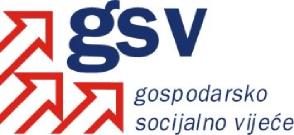 Broj: 26/13Zagreb, 25. srpnja 2011.Na temelju članka 267. stavka 3. Zakona o radu  („Narodne novine“, broj 149/09, 61/11, 82/12 i 73/13), Gospodarsko-socijalno vijeće je, nakon provedenog savjetovanja sa Hrvatskom udrugom poslodavaca – Udruga poslodavaca humanitarnog razminiranja, te Samostalnim sindikatom Hrvatske, Novim sindikatom, te Hrvatskim sindikatom humanitarnog razminiranja, na sjednici održanoj 25. srpnja 2013. godine izvršiloPROCJENU UČINAKA PROŠIRENJA KOLEKTIVNOG UGOVORA ZA DJELATNOST HUMANITARNOG RAZMINIRANJARazmatrajući prijedlog za proširenjem Kolektivnog ugovora za djelatnost humanitarnog razminiranja, kojeg su 18. srpnja 2013. godine Ministarstvu rada i mirovinskoga sustava  podnijeli Hrvatska udruga poslodavaca – Udruga poslodavaca humanitarnog razminiranja, Samostalni sindikat Hrvatske, Novi sindikat i Hrvatski sindikat humanitarnog razminiranja, Gospodarsko-socijalno vijeće procjenjuje da postoji javni interes da se Kolektivni ugovor za djelatnost humanitarnog razminiranja („Narodne novine“, broj 91/13, dalje: Kolektivni ugovor) sklopljen 8. srpnja 2013. godine proširi na sve poslodavce koji u Republici Hrvatskoj obavljaju djelatnost humanitarnog razminiranja.   Javni interes za proširenjem Kolektivnog ugovora proizlazi iz sljedećih okolnosti:Poslovi humanitarnog razminiranja definirani su Zakonom o humanitarnom razminiranju („Narodne novine broj 153/05, 63/07, 152/08) kao poslovi od interesa za sigurnost Republike Hrvatske te zaštitu okoliša i zdravlja ljudi, a imaju i gospodarski učinak jer omogućavaju zajednici ponovnu uporabu i eksploataciju razminiranog prostora.Zakonskim odredbama i definicijom te prirodom poslova humanitarnog razminiranja nameću se visoki kriteriji za kvalitetno i sigurno obavljanje navedenih poslova i to prvenstveno zbog:sigurnosti djelatnika (pirotehničara), koji neposredno obavljaju poslove općeg i tehničkog izvida, pretraživanja, razminiranja, nadzora te poslova po naravi povezanih s njima isigurnosti i zaštite zdravlja budućih korisnika područja i objekata koji im se daju na uporabu nakon izvršenih poslova i provedenog nadzora.Nadalje, u Republici Hrvatskoj u primjeni je tržišni model ustupanja poslova humanitarnog razminiranja, zbog kojeg postoji opasnost da snižavanjem troškova pružanja usluge humanitarnog razminiranja, kroz nelojalnu konkurenciju i snižavanjem troškova rada, bude ugrožena sigurnost radnika, a što bi se izbjeglo proširenjem Kolektivnog ugovora na cijelu djelatnost.Proširenjem primjene na sve poslodavce u navedenoj djelatnosti osigurala bi se ravnopravnija konkurencija, odnosno jednaki uvjeti za zapošljavanje i rad na tržištu rada, budući da poslodavci koje taj kolektivni ugovor ne obvezuje mogu ukupnim troškom rada ispod razine prava radnika koje određuje taj ugovor, nelojalno konkurirati poslodavcima koje isti obvezuje, i na taj bi se način moglo utjecati na suzbijanje rada na crno i sive ekonomije.Javni interes je u ravnoteži i jedinstvenoj primjeni određenog kolektivnog ugovora na one subjekte koji pripadaju istoj djelatnosti, i to na razini države, kada su u pitanju njihovi uvjeti rada u najširem smislu riječi. Javni interes usmjeren je na cjelinu, u ovom slučaju na radnike i poslodavce u djelatnosti humanitarnog razminiranja. Povezuju se individualni interesi radnika da pravo na rad, plaću, odmore i dopuste, zaštitu na radu, stalnost radnog odnosa i druga prava budu uređena i realizirana, kao i prava drugih za koje vrijedi određena pravna norma, s interesima države da uspostavi ujednačenost prava u radnim odnosima, određene razine i sadržaja. Cilj je stvaranje veće pravne sigurnosti u radnim odnosima. Nema javnog interesa koji u sebi ne uključuje i pojedinačne interese. Javni interes je rezultat uprosječenja individualnih interesa. Gospodarsko-socijalno vijeće smatra da u radnim odnosima (kolektivnim i individualnim) treba osigurati jedinstven režim radnih odnosa i jedinstven položaj zaposlenih radnika, bez obzira na sindikalno organiziranje. Kolektivni ugovor primjenjuje se na sve radnike poslodavca, tj. i na radnike koji nisu članovi sindikata koji je zaključio (ili mu kasnije pristupio) kolektivni ugovor, odnosno koji uopće nisu sindikalno organizirani.Javni interes je da radni odnosi budu uređeni heteronomnim normama kako bi se štitili i promicali specifični interesi radnika i poslodavaca u djelatnosti. Kolektivni ugovor za djelatnost humanitarnog razminiranja koji je sklopljen 11. prosinca 2006. g. („Narodne novine“ broj 22/07), a koji je odlukom ministra nadležnog za rad bio proširen na sve poslodavce i radnike u zaštitarskoj djelatnosti u Republici Hrvatskoj („Narodne novine“ broj 112/07) u bitnome je identičan Kolektivnom ugovoru za djelatnost humanitarnog razminiranja koji je sklopljen 8. srpnja 2013. g. i čije se proširenje traži. Obzirom da se prethodni kolektivni ugovor primjenjivao u standardnim i objektivno datim odnosima te da nije bilo ozbiljnih zamjerki u njegovoj realizaciji, a sadržajno je gotovo identičan kolektivnom ugovorom čije se proširenje traži, to bi i samo za sebe predstavljalo dovoljan javni interes za proširenje kolektivnog ugovora jer time dolazi do svojevrsne unifikacije uvjeta rada u djelatnosti humanitarnog razminiranja, ali i do šireg i većeg socijalnog mira u tim odnosima.Isto tako, proširenjem primjene Kolektivnog ugovora donekle bi se ujednačili uvjeti rada u djelatnosti i to na razini države, a takva ujednačavanja i uravnotežavanja su još potrebnija u vrijeme viška radnika i velikog broja nezaposlenih.Gospodarsko - socijalno vijeće ujedno je utvrdilo da su ispunjeni zakonski preduvjeti za donošenje odluke o proširenju Kolektivnog ugovora s obzirom da su kolektivni ugovor zaključili sindikati koji imaju najveći broj članova i udruga poslodavaca koja ima najveći broj radnika na području na koje se proširuje Kolektivni ugovor.  Naime, u Republici Hrvatskoj za obavljanje djelatnost humanitarnog razminiranja registrirano je 36 tvrtki koje zapošljavaju 633 pirotehničara i 59 pomoćnih djelatnika (te 99 ostalih radnika: liječnici, bolničari, administrativno osoblje i vozači), što je ukupno 791 radnik, od kojih je u HUP – Udrugu poslodavaca humanitarnog razminiranja koja je zaključila kolektivni ugovor čije se proširenje traži učlanjeno 25 tvrtki koje zapošljavaju ukupno 570 radnika (72%) od kojih je 450 pirotehničara i 46 pomoćnih radnika, a sindikati potpisnici navedenog kolektivnog ugovora u svojem članstvu okupljaju 481 radnika zaposlenih u 34 tvrtke.  PredsjednikGospodarsko-socijalnog vijećaprof. dr. sc. Mirando Mrsić, dr. med. v.r.